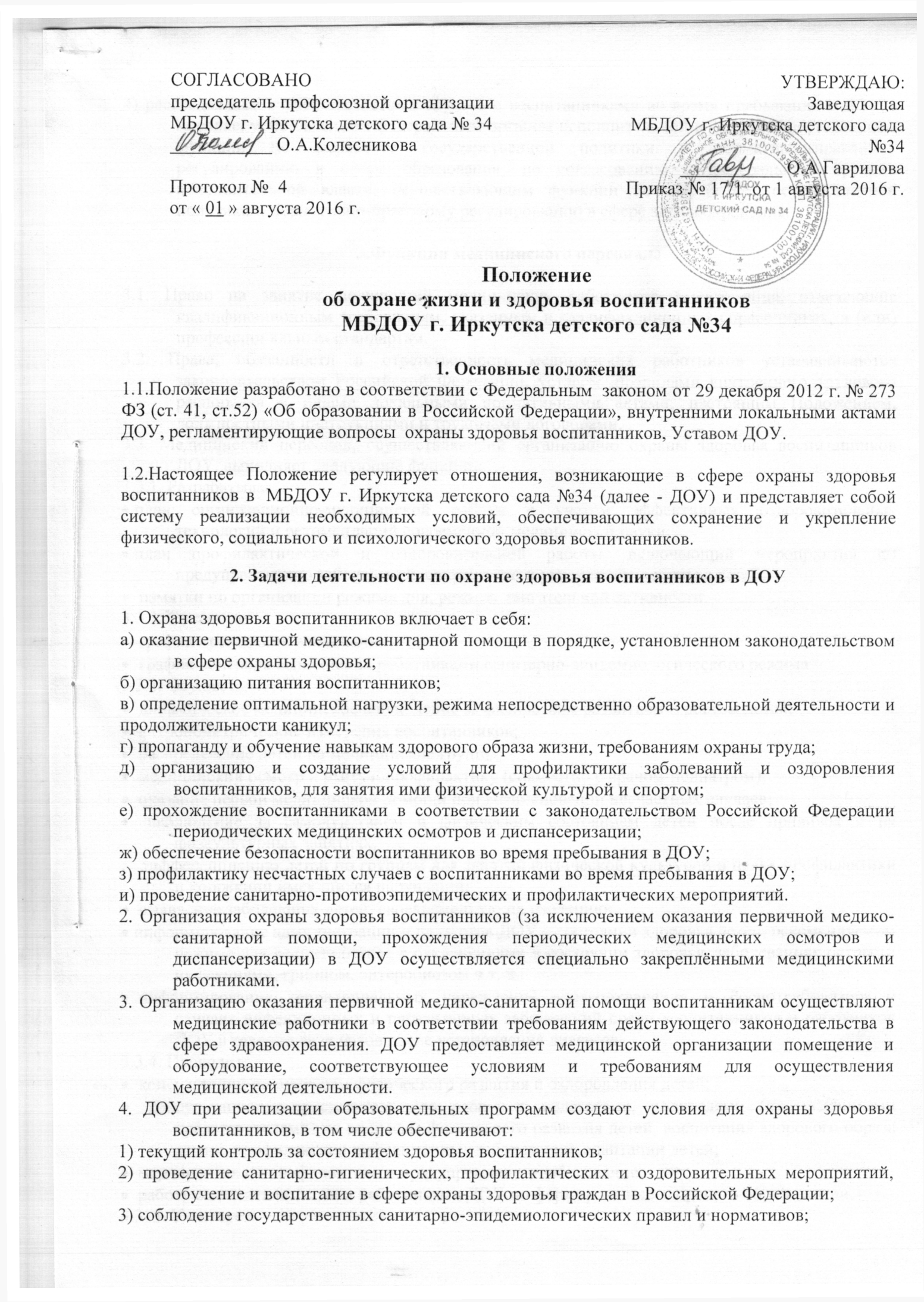 4) расследование и учет несчастных случаев с воспитанниками во время пребывания в ДОУ в порядке, установленном федеральным органом исполнительной власти, осуществляющим функции по выработке государственной политики и нормативно-правовому регулированию в сфере образования, по согласованию с федеральным органом исполнительной власти, осуществляющим функции по выработке государственной политики и нормативно-правовому регулированию в сфере здравоохранения. 3.Функции медицинского персонала3.1. Право на занятие должностей медицинских работников имеют лица, отвечающие квалификационным требованиям, указанным в квалификационных справочниках, и (или) профессиональным стандартам. 3.2. Права, обязанности и ответственность медицинских работников устанавливаются законодательством Российской Федерации, уставом, правилами внутреннего трудового распорядка и иными локальными нормативными актами, настоящим Положением, должностными инструкциями и трудовыми договорами. 3.3. Медицинский персонал, осуществляющий организацию охраны здоровья воспитанников ДОУ, выполняет следующие функции: 3.3.1. Разрабатывает:  план организационно-медицинской работы с учетом эффективных оздоровительных технологий и рекомендаций современной медицинской науки;  план профилактической и оздоровительной работы, включающий мероприятия по предупреждению заболеваний, сохранению и укреплению здоровья детей;   памятки по организации режима дня, режима двигательной активности. 3.3.2. Составляет:   график проведения вакцинации;   график контроля выполнения работниками санитарно-эпидемиологического режима. 3.3.3. Осуществляет:   динамическое медицинское наблюдение за физическим развитием и ростом детей;   антропометрические измерения воспитанников;   распределение детей на медицинские группы;   медицинский осмотр и иммунопрофилактику (совместно с врачом-педиатром);   оказание первой медицинской помощи при возникновении несчастных случаев;   наблюдение за самочувствием и физическим состоянием детей после прививок и на физкультурных занятиях;   дифференциацию детей по группам для занятий физической культурой в целях профилактики и коррекции имеющихся нарушений;   выявление заболевших детей, своевременную их изоляцию;  информирование администрации и педагогов ДОУ о состоянии здоровья детей, рекомендуемом режиме для воспитанников с отклонениями в состоянии здоровья, заболеваниях острыми инфекциями, гриппом, энтеробиозом и т. д.;   информирование территориальных учреждений здравоохранения и Роспотребнадзора о случаях инфекционных и паразитарных заболеваний среди воспитанников и работников ДОУ в течение двух часов после установления диагноза. 3.3.4. Проводит:   консультации по вопросам физического развития и оздоровления детей;   консультационно-просветительскую работу с педагогами, родителями (или законными представителями) по вопросам физического развития детей, воспитания здорового образа жизни, профилактики инфекционных заболеваний, адаптации детей;   мероприятия по профилактике и предупреждению заболеваний;   работу с воспитанниками и работниками ДОУ по формированию здорового образа жизни. 3.3. 5. Участвует:   в педагогических совещаниях по вопросам оздоровления и закаливания детей. 3.3. 6. Контролирует:   режим физических нагрузок детей с учетом их возрастных и индивидуальных возможностей;   двигательную активность детей на физкультурных занятиях и в течение дня;   организацию и проведение закаливающих мероприятий;   качество организации питания детей;   санитарно-гигиенические условия осуществления образовательного процесса;   соблюдение правил личной гигиены детьми и работниками ДОУ, соблюдение обслуживающим и техническим персоналом санитарно-эпидемиологического режима;   ведение работниками ДОУ установленной документации в пределах своих полномочий. 3.3.7. Оформляет и ведет следующие документы: - План организационной работы по охране здоровья воспитанников на год, месяц.
-План профилактической и оздоровительной работы.
-Журналы и графики в соответствии с номенклатурой дел по медицинской работе.
-Медицинские карты детей.
-Отчеты о медицинском обслуживании детей за календарный, учебный год.
-Справки, акты по итогам проверок, контроля. 4.Требования к организации медицинского обслуживания  воспитанников  и прохождению медицинских осмотров работниками4.1. Медицинские осмотры  воспитанников  в ДОУ   организовываются и проводятся  в порядке, установленным федеральным органом исполнительной власти в области здравоохранения.4.2.  Воспитанников  допускают к посещению ДОУ  после перенесенного заболевания только при наличии справки врача-педиатра.4.3. В ДОУ организуется работа по профилактике инфекционных и неинфекционных заболеваний.4.4. Все работники образовательного учреждения проходят предварительные и периодические медицинские осмотры. Каждый работник общеобразовательного учреждения должен иметь личную медицинскую книжку установленного образца.Работники, уклоняющиеся от прохождения медицинских осмотров, не допускаются к работе.4.5. Педагогические работники  при трудоустройстве проходят профессиональную гигиеническую подготовку и аттестацию.                                             5. Заключительные положения 5.1. Настоящее положение вступает в действие с момента утверждения и издания приказа заведующего ДОУ.5.2. Изменения и дополнения вносятся в Положение по мере необходимости и подлежат утверждению заведующего ДОУ. 